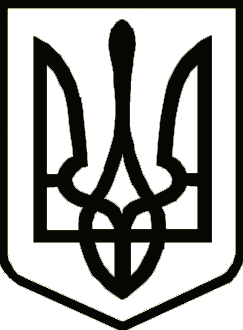 УкраїнаЧЕРНІГІВСЬКА ОБЛАСНА ДЕРЖАВНА АДМІНІСТРАЦІЯРОЗПОРЯДЖЕННЯПро призначення обласноїпремії імені М.М.КоцюбинськогоВідповідно до законів України «Про місцеве самоврядування в Україні», «Про культуру», на виконання рішення обласної ради від 27 листопада 2003 року «Про обласну премію імені М.М.Коцюбинського», з метою відзначення найбільш високохудожніх літературних, мистецьких та наукових досягнень, пов’язаних з Чернігівщиноюзобов’язую:1. Затвердити список лауреатів обласної премії імені М.М.Коцюбинського у номінаціях: «Поезія», «Проза», «Народознавство», «Театральне мистецтво», «Музичне мистецтво», «Декоративне та образотворче мистецтво» згідно з додатком. 2. Департаменту культури і туризму, національностей та релігій обласної державної адміністрації здійснити фінансування видатків, пов’язаних з виплатою премії. 3. Контроль за виконанням розпорядження покласти на заступника голови обласної державної адміністрації згідно з розподілом обов’язків.В. о. голови							         Наталія РОМАНОВАДодаток до розпорядження головиобласної державної адміністрації13 серпня  2019 року № 473СПИСОКлауреатів обласної премії імені М.М.Коцюбинського у номінаціях:«Поезія», «Проза», «Народознавство», «Театральне мистецтво», «Музичне мистецтво»,«Декоративне та образотворче мистецтво»«Поезія»Будлянський Микола Георгійович«Проза»Дячишин Богдан Васильович«Народознавство»Леп’явко Сергій Анатолійович«Театральне  мистецтво»Веселова Любов Михайлівна«Музичне мистецтво»	Суховерський Володимир Михайлович	«Декоративне та образотворче мистецтво»Святний Сергій ОлексійовичДиректор Департаменту культури і туризму, національностей та релігійобласної державної адміністрації 			                  Олександр ЛЕВОЧКОвід 13 серпня 2019 р.Чернігів№ 473